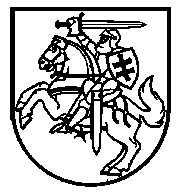 Lietuvos Respublikos VyriausybėnutarimasDĖL LIETUVOS RESPUBLIKOS VYRIAUSYBĖS 2007 M. GRUODŽIO 19 D. NUTARIMO NR. 1443 „DĖL PROJEKTŲ ADMINISTRAVIMO IR FINANSAVIMO TAISYKLIŲ PATVIRTINIMO“ PAKEITIMO 2019 m. spalio 16 d. Nr. 1047VilniusLietuvos Respublikos Vyriausybė nutaria:1. Pakeisti Projektų administravimo ir finansavimo taisykles, patvirtintas Lietuvos Respublikos Vyriausybės 2007 m. gruodžio 19 d. nutarimu Nr. 1443 „Dėl Projektų administravimo ir finansavimo taisyklių patvirtinimo“:1.1. Pakeisti 1 punktą ir jį išdėstyti taip:„1. Projektų administravimo ir finansavimo taisyklės (toliau – šios Taisyklės) nustato iš Europos Sąjungos (toliau – ES) fondų lėšų bendrai finansuojamų projektų (toliau – projektai), įgyvendinamų pagal Žmogiškųjų išteklių plėtros veiksmų programą, patvirtintą Europos Komisijos 2007 m. rugsėjo 24 d. sprendimu Nr. K(2007)4475, Ekonomikos augimo veiksmų programą, patvirtintą Europos Komisijos 2007 m. liepos 30 d. sprendimu Nr. K(2007)3740, Sanglaudos skatinimo veiksmų programą, patvirtintą Europos Komisijos 2007 m. liepos 30 d. sprendimu Nr. K(2007)3738 (toliau kartu – veiksmų programos) (išskyrus veiksmų programų techninės paramos prioritetus), atrankos būdus, kvietimų teikti paraiškas finansuoti projektus (toliau – kvietimas teikti paraiškas), projektų vertinimo ir atrankos, projektų tinkamoms finansuoti išlaidoms skiriamų ES fondų ir (ar) Lietuvos Respublikos valstybės biudžeto lėšų dydžio nustatymo, išlaidų apmokėjimo, projektų administravimo tvarką, taip pat ministerijų ir (ar) kitų valstybės institucijų, pagal kompetenciją atsakingų už bendrai finansuojamus iš ES fondų lėšų ūkio sektorius, kurioms Atsakomybės ir funkcijų paskirstymo tarp institucijų, įgyvendinant Lietuvos 2007–2013 metų Europos Sąjungos struktūrinės paramos panaudojimo strategiją ir veiksmų programas, taisyklėse, patvirtintose Lietuvos Respublikos Vyriausybės 2007 m. spalio 17 d. nutarimu Nr. 1139 „Dėl atsakomybės ir funkcijų paskirstymo tarp institucijų, įgyvendinant Lietuvos 2007–2013 metų Europos Sąjungos struktūrinės paramos panaudojimo strategiją ir veiksmų programas“ (toliau – Atsakomybės ir funkcijų paskirstymo tarp institucijų taisyklės), priskirta atsakomybė ir nustatytos funkcijos (toliau – ministerija ir (ar) kita valstybės institucija), įgyvendinančiųjų institucijų, pareiškėjų ir projektų vykdytojų veiksmus administruojant ir finansuojant projektus.“1.2. Pakeisti 3 punktą ir jį išdėstyti taip:„3. Finansų inžinerijos priemonėms taikomos Finansų inžinerijos priemonių administravimo ir finansavimo taisyklės, patvirtintos Lietuvos Respublikos finansų ministro 2008 m. spalio 24 d. įsakymu Nr. 1K-334 „Dėl Finansų inžinerijos priemonių administravimo ir finansavimo taisyklių patvirtinimo“.“ 1.3. Pakeisti 4 punktą ir jį išdėstyti taip:„4. Visuotinių dotacijų priemonėms taikomos Visuotinių dotacijų priemonių administravimo ir finansavimo taisyklės, patvirtintos finansų ministro 2008 m. spalio 31 d. įsakymu Nr. 1K-349 „Dėl Visuotinių dotacijų priemonių administravimo ir finansavimo taisyklių patvirtinimo“.“ 1.4. Pakeisti 8.2.4 papunktį ir jį išdėstyti taip:„8.2.4. preliminari projekto vertė, didžiausia finansavimo iš Lietuvos Respublikos valstybės biudžeto asignavimų valdytojų programų, kuriose numatytos ES fondų lėšos ir (ar) Lietuvos Respublikos valstybės biudžeto lėšos, skirtos veiksmų programų prioritetų įgyvendinimo priemonėms finansuoti, lėšų suma (toliau – projekto finansavimas), informacija apie kitus projekto finansavimo šaltinius;“. 1.5. Pakeisti 9 punktą ir jį išdėstyti taip:„9. Sudariusi ir patvirtinusi valstybės projektų sąrašą, atsakinga ministerija ir (ar) kita valstybės institucija per 5 darbo dienas nuo projektų sąrašo patvirtinimo paskelbia jį ES struktūrinės paramos svetainėje (toliau – svetainė) www.esparama.lt ir raštu pateikia įgyvendinančiajai institucijai. Įgyvendinančioji institucija ne vėliau kaip prieš 2 mėnesius iki projektų sąraše nurodytos galutinės paraiškos pateikimo įgyvendinančiajai institucijai dienos, išskyrus atvejus, kai valstybės projektų sąraše ministerijos ir (ar) kitos valstybės institucijos, įgyvendinančiosios institucijos ir pareiškėjo bendru sutarimu nustatytas trumpesnis paraiškų pateikimo terminas, projektų sąraše nurodytų projektų pareiškėjams išsiunčia pasiūlymą pateikti paraišką, nurodydama pareiškėjui žinotiną informaciją apie šių Taisyklių 13 punkte nustatytus dokumentus. Įgyvendinančioji institucija informaciją apie išsiųstą pasiūlymą pateikti paraišką skelbia svetainėje www.esparama.lt.“1.6. Pakeisti 13 punktą ir jį išdėstyti taip:„13. Iki valstybės ir regionų projektų sąrašo sudarymo, patvirtinimo ir pateikimo atitinkamai įgyvendinančiajai institucijai dienos turi būti parengti ir patvirtinti šių Taisyklių 18.1–18.3 ir 18.5 papunkčiuose nurodyti dokumentai. Šių dokumentų rengimui, tvirtinimui, keitimui, kai keičiama informacija nėra esminė (nekeičiamos paraiškų teikimo sąlygos, ji neturi įtakos paraiškų vertinimo rezultatams), ir paskelbimui taikomi šių Taisyklių 19–22, 26 punktuose, 29.1 papunktyje ir 110 punkte nustatyti reikalavimai.“ 1.7. Pakeisti 16.2 papunktį ir jį išdėstyti taip:„16.2. didelės apimties projekto paraiškoje ir su ja pateiktuose dokumentuose nurodyta informacija yra aktuali, atitinka ES ir Lietuvos Respublikos teisės aktuose nustatytus reikalavimus ir neprieštarauja projekto paraiškoje, kuri rengiama pagal šių Taisyklių 18.3 papunktyje nurodytus dokumentus, pateiktai informacijai;“.1.8. Pakeisti 18 punkto pirmąją pastraipą ir ją išdėstyti taip:„18. Kai projektai, kuriems bendrai finansuoti ketinama skirti ES fondų lėšų, atrenkami konkurso būdu, prieš skelbiant kvietimą teikti paraiškas dėl projektų finansavimo (toliau – kvietimas teikti paraiškas; kvietimas), turi būti parengti ir patvirtinti šie dokumentai (toliau – kvietimo teikti paraiškas dokumentai):“.1.9. Pakeisti 18.3 papunktį ir jį išdėstyti taip:„18.3. paraiškos forma, kurios bendrosios (A) dalies forma ir jos pildymo instrukcija patvirtintos finansų ministro 2008 m. vasario 20 d. įsakymu Nr. 1K-066 „Dėl Projektų administravimo ir finansavimo taisyklių įgyvendinimo“ (toliau – įsakymas Nr. 1K-066), o specialiosios (B) dalies forma ir jos pildymo instrukcija – atsakingos ministerijos ir (ar) kitos valstybės institucijos;“.1.10. Pakeisti 18.5 papunktį ir jį išdėstyti taip:„18.5. projektų finansavimo ir administravimo sutarties forma, patvirtinta įsakymu Nr. 1K-066.“1.11. Pakeisti 20 punktą ir jį išdėstyti taip:„20. Pagal Metodinius nurodymus dėl Projektų finansavimo sąlygų aprašo, patvirtintus įsakymu Nr. 1K-066, kiekvienai veiksmų programos prioriteto įgyvendinimo priemonei tvirtinamas bent vienas Projektų finansavimo sąlygų aprašas, atsižvelgiant į tai, kad kvietimas teikti paraiškas gali būti skelbiamas pagal atskiras veiksmų programos prioriteto įgyvendinimo priemonės remiamas veiklas arba atskiras pareiškėjų grupes. Ministerijos ir (ar) kitos valstybės institucijos gali taikyti vieną Projektų finansavimo sąlygų aprašą keliems kvietimams teikti paraiškas pagal tą pačią priemonę.“ 1.12. Pripažinti netekusiu galios 29.5 papunktį.1.13. Pakeisti 36 punktą ir jį išdėstyti taip:„36. Visose projekto vykdytojo įgyvendinamose informavimo apie projektą priemonėse turi būti naudojamas ES 2007–2013 metų struktūrinės paramos ženklas, kurio pavyzdžiai patvirtinti finansų ministro 2007 m. gruodžio 12 d. įsakymu Nr. 1K-366 „Dėl Europos Sąjungos 2007–2013 metų struktūrinės paramos ženklo pavyzdžių patvirtinimo“.“1.14. Pakeisti 37 punktą ir jį išdėstyti taip:„37. Įgyvendinančiosios institucijos, ministerijos ir (ar) kitos valstybės institucijos darbuotojai, registruodami paraiškas, vertindami ir atrinkdami projektus, priimdami sprendimus dėl projektų finansavimo, sudarydami projektų finansavimo ir administravimo sutartis, vykdydami jų įgyvendinimo priežiūrą ir atlikdami kitas jiems pavestas funkcijas, turi naudotis ES struktūrinės paramos kompiuterine informacine valdymo ir priežiūros sistema (toliau – SFMIS). Projektų vykdytojai, įgyvendindami projektus, turi naudotis Iš ES fondų lėšų bendrai finansuojamų projektų duomenų mainų svetaine (toliau – DMS), vadovaudamiesi Iš Europos Sąjungos fondų lėšų bendrai finansuojamų projektų duomenų elektroninių mainų taisyklėmis, patvirtintomis finansų ministro 2009 m. vasario 17 d. įsakymu Nr. 1K-038 „Dėl Iš Europos Sąjungos fondų lėšų bendrai finansuojamų projektų duomenų elektroninių mainų taisyklių patvirtinimo“. Visa informacija apie projektą projekto vykdytojui teikiama ir iš projekto vykdytojo gaunama per DMS, jeigu yra įdiegtos atitinkamos funkcinės galimybės. Jeigu atitinkamos DMS funkcinės galimybės nepakankamos, projekto vykdytojui informacija teikiama ir iš projekto vykdytojo gaunama kitais šiose Taisyklėse konkrečiu atveju nustatytais būdais.“ 1.15. Pakeisti 38 punktą ir jį išdėstyti taip:„38. Europos Sąjungos struktūrinės paramos kompiuterinės informacinės valdymo ir priežiūros sistemos naudojimo taisyklėse (2007–2013 metų laikotarpiui), patvirtintose finansų ministro 2008 m. spalio 16 d. įsakymu Nr. 1K-324 „Dėl Europos Sąjungos struktūrinės paramos kompiuterinės informacinės valdymo ir priežiūros sistemos naudojimo taisyklių (2007–2013 metų laikotarpiui) patvirtinimo“ (toliau – SFMIS naudojimo taisyklės), nustatyta nuodugni naudojimosi SFMIS tvarka, kuria turi vadovautis įgyvendinančiosios institucijos, ministerijos ir (ar) kitos valstybės institucijos, vadovaujančiosios, tvirtinančiosios institucijų darbuotojai.“1.16. Pakeisti 40 punktą ir jį išdėstyti taip:„40. Mokėjimai projekto vykdytojams atliekami ir atliktų mokėjimų apskaita tvarkoma per SFMIS ir Valstybės biudžeto apskaitos ir mokėjimų (toliau – VBAM) sistemą SFMIS naudojimo taisyklėse nustatyta tvarka.“1.17. Pakeisti 46 punktą ir jį išdėstyti taip:„46. Įgyvendinančioji institucija užregistruoja gautą paraišką vadovaudamasi savo patvirtintu Paraiškų dėl projektų finansavimo registravimo tvarkos aprašu. Įgyvendinančioji institucija paraišką taip pat užregistruoja SFMIS ir vadovaudamasi Paraiškų dėl projektų finansavimo registravimo numerių ir kodų suteikimo taisyklėmis, patvirtintomis įsakymu Nr. 1K-066, suteikia jai unikalų kodą.“ 1.18. Pakeisti 49 punktą ir jį išdėstyti taip:„49. Projektų atrankos kriterijus (toliau – atrankos kriterijai) tvirtina Stebėsenos komitetas. Atrankos kriterijai skirstomi į bendruosius ir specialiuosius atrankos kriterijus, o pastarieji – į atitikties ir prioritetinius.“1.19. Pakeisti 50 punktą ir jį išdėstyti taip:„50. Bendruosius atrankos kriterijus turi atitikti visi projektai, kuriuos ketinama finansuoti iš ES fondų lėšų. Metodiniai nurodymai vertintojams dėl projektų atitikties bendriesiems Stebėsenos komiteto patvirtintiems projektų atrankos kriterijams vertinimo patvirtinti įsakymu Nr. 1K-066.“1.20. Pakeisti 56 punktą ir jį išdėstyti taip:„56. Paraiškas vertina vertintojai – įgyvendinančiosios institucijos darbuotojai ir (ar) šios institucijos pasitelkti ekspertai (toliau – vertintojai). Vertinimą atliekanti institucija ekspertus pasirenka atsižvelgdama į jų kvalifikaciją ir patirtį pagal Paraiškų vertinimo tvarkos aprašo nuostatas.“1.21. Pakeisti 66 punktą ir jį išdėstyti taip:„66. Administracinės atitikties vertinimo metu nustatoma, ar su paraiška pateikti visi paraiškos formoje, parengtoje pagal šių Taisyklių 18.3 papunkčio ir 22 punkto nuostatas, nurodyti dokumentai ir informacija.“ 1.22. Pakeisti 74 punktą ir jį išdėstyti taip:„74. Projekto tinkamumo finansuoti vertinimo metu nustatydama didžiausią projekto tinkamų finansuoti išlaidų sumą, didžiausią Europos Komisijai tinkamų deklaruoti išlaidų sumą ir didžiausią leistiną skirti lėšų dydį, įgyvendinančioji institucija pagal reglamento (EB) Nr. 1083/2006 55 straipsnį, vadovaudamasi Iš Europos Sąjungos fondų lėšų bendrai finansuojamų projektų pajamų skaičiavimo ir priežiūros metodika, patvirtinta finansų ministro 2010 m. birželio 16 d. įsakymu Nr. 1K-195 „Dėl Bendrai finansuojamų iš Europos Sąjungos fondų lėšų projektų pajamų skaičiavimo ir priežiūros metodikos patvirtinimo“ (toliau – Iš Europos Sąjungos fondų lėšų bendrai finansuojamų projektų pajamų skaičiavimo ir priežiūros metodika), arba Išlaidų ir finansavimo reikalavimų atitikties taisyklių 182 punktu (taikoma iš Europos socialinio fondo lėšų bendrai finansuojamiems projektams), turi įvertinti projekto pajamas.“ 1.23. Pakeisti 811 punktą ir jį išdėstyti taip:„811. Jeigu įgyvendinančioji institucija projekto tinkamumo finansuoti vertinimo metu nustato pirkimus, kuriuos pareiškėjas turi įvykdyti iki sprendimo dėl projekto finansavimo priėmimo dienos, arba pareiškėjas įvykdo pirkimus, siekdamas pagrįsti planuojamas projekto išlaidas, įgyvendinančioji institucija, vadovaudamasi teisės aktais, reglamentuojančiais vidaus procedūras, ir (arba) ES struktūrinės paramos administravimo procedūrų vadovuose nustatyta tvarka ir apimtimi, turi patikrinti pirkimo dokumentus paraiškos vertinimo metu. Nustačiusi, kad pareiškėjas nesilaikė pirkimus reglamentuojančių teisės aktų, įgyvendinančioji institucija priima sprendimą atmesti paraišką arba vadovaujantis Metodinėmis pažeidimų tyrimo ir nustatymo rekomendacijomis, patvirtintomis finansų ministro 2009 m. gegužės 29 d. įsakymu Nr. 1K-173 „Dėl Metodinių pažeidimų tyrimo ir nustatymo rekomendacijų patvirtinimo“, sumažinti didžiausią leistiną projekto tinkamų finansuoti išlaidų sumą. Sprendimas dėl finansinės korekcijos taikymo įforminamas projekto tinkamumo finansuoti vertinimo ataskaitoje. Jeigu paraiškos vertinimo metu taikyta finansinė korekcija, įgyvendinant projektą ji pakartotinai dėl tos pačios priežasties tam pačiam projekto pirkimui netaikoma.“1.24. Pakeisti 922 punktą ir jį išdėstyti taip:„922. Įgyvendinančiosios institucijos vertintojai vertinimą atlieka vadovaudamiesi įgyvendinančiosios institucijos patvirtintu Europos investicijų banko išlaidų tinkamumo finansuoti vertinimo ir priežiūros tvarkos aprašu. Projekto tinkamumo finansuoti Europos investicijų banko paskolos lėšomis vertinimas turi būti atliktas:922.1. ne vėliau kaip iki projekto finansavimo ir administravimo sutarties pasirašymo tuo atveju, kai paraiškoje nenurodyta, kad pareiškėjas ir (arba) partneris yra pateikę arba numato teikti Finansų ministerijai prašymą perskolinti Finansų ministerijai Europos investicijų banko suteiktos paskolos dalį pareiškėjo įnašo daliai finansuoti (toliau – prašymas perskolinti);922.2. ne vėliau kaip iki šių Taisyklių 64 punkte nurodytos paraiškos vertinimo pabaigos tuo atveju, kai paraiškoje nurodyta, kad pareiškėjas ir (arba) partneris yra pateikę arba numato teikti Finansų ministerijai prašymą perskolinti, išskyrus tą atvejį, kai pareiškėjas įsipareigoja skirti savo lėšų dalį projektui finansuoti iš kitų finansavimo šaltinių, jeigu paskola iš Finansų ministerijai Europos investicijų banko suteiktos paskolos dalies projektui nebūtų suteikta. Tokiu atveju projekto tinkamumo finansuoti Europos investicijų banko paskolos lėšomis vertinimas turi būti atliktas iki šių Taisyklių 922.1 papunktyje nustatyto termino.“ 1.25. Pakeisti 923 punktą ir jį išdėstyti taip:„923. Vertinimo metu pildomas įsakymu Nr. 1K-066 patvirtintos formos projekto (-ų) tinkamumo finansuoti Europos investicijų banko paskolos lėšomis patikros lapas. Jeigu nustatoma, kad projektas atitinka projekto tinkamumo finansuoti Europos investicijų banko paskolos lėšomis patikros lape nurodytas išlaidų tinkamumo finansuoti sąlygas, įgyvendinančioji institucija įvertina, ar projektas atitinka Europos investicijų banko nustatytus aplinkosauginius reikalavimus, užpildo įsakymu Nr. 1K-066 patvirtintos formos projekto (-ų) atitikties Europos investicijų banko aplinkosauginiams reikalavimams patikros lapą. Jeigu reikia, tikrindama projektą, įgyvendinančioji institucija paprašo pareiškėjo ir (arba) partnerio pateikti papildomą informaciją ar dokumentus ir nustato informacijos ar dokumentų pateikimo terminą.“ 1.26. Pakeisti 106 punkto pirmąją pastraipą ir ją išdėstyti taip:„106. Ministerija ir (ar) kita valstybės institucija, suderinusios su vadovaujančiąja institucija, gali nustatyti papildomo įgyvendinamų projektų finansavimo tvarką (išskyrus šių Taisyklių 106.3 papunktyje numatytą atvejį). Papildomo finansavimo tvarkos apraše, laikantis skaidrumo, nešališkumo, viešumo ir vienodų sąlygų taikymo principų, turi būti nustatytos papildomo finansavimo sąlygos ir procedūra. Įgyvendinami projektai gali būti papildomai finansuojami šiais atvejais:“.1.27. Pakeisti 116 punktą ir jį išdėstyti taip:„116. Projektai, kuriuos ministerija ir (ar) kita valstybės institucija nusprendė finansuoti, finansuojami iš Lietuvos Respublikos valstybės biudžeto asignavimų valdytojų programų, kuriose jai numatytos ES fondų lėšos ir (ar) Lietuvos Respublikos valstybės biudžeto lėšos, skirtos veiksmų programų prioritetų įgyvendinimo priemonėms finansuoti. Projekto vykdytojas ir partneris (-iai) gali prie projekto įgyvendinimo prisidėti savo lėšomis. Projekto finansavimo lėšas projekto vykdytojui perveda Finansų ministerijos Valstybės iždo departamentas (toliau – Valstybės iždo departamentas).“1.28. Pakeisti 119 punktą ir jį išdėstyti taip:„119. Kartu su mokėjimo prašymais projekto vykdytojas pateikia išlaidų pagrindimo ir išlaidų apmokėjimo įrodymo dokumentų kopijas, išskyrus šių Taisyklių 134 punkte ir 142.1 papunktyje nurodytus atvejus, netiesiogines projekto išlaidas, apmokamas taikant vienodo dydžio normą, ir išlaidas, apmokamas taikant fiksuotuosius projekto išlaidų vieneto įkainius ir fiksuotąsias projekto išlaidų sumas. Išlaidoms, apmokamoms taikant fiksuotuosius projekto išlaidų vieneto įkainius, pagrįsti projekto vykdytojas teikia dokumentus, kuriais įrodomas projekto kiekybinio rezultato pasiekimas. Išlaidoms, apmokamoms taikant fiksuotąją projekto išlaidų sumą, pagrįsti projekto vykdytojas teikia dokumentus, kuriais įrodomas projekto veiklos įvykdymas.“ 1.29. Pakeisti 130 punktą ir jį išdėstyti taip:„130. Ministerija ir (ar) kita valstybės institucija turi patikrinti gautą paraišką asignavimų valdytojui ir, jeigu ji tinkamai parengta, Valstybės biudžeto lėšų išdavimo iš valstybės iždo sąskaitos taisyklių, patvirtintų finansų ministro 2000 m. liepos 21 d. įsakymu Nr. 195 „Dėl Valstybės biudžeto lėšų išdavimo iš valstybės iždo sąskaitos taisyklių patvirtinimo (toliau – Valstybės biudžeto lėšų išdavimo taisyklės), nustatyta tvarka parengti ir pateikti mokėjimo paraišką Valstybės iždo departamentui per 3 darbo dienas nuo paraiškos asignavimų valdytojui gavimo užregistravimo dienos.“1.30. Pakeisti 1322 punktą ir jį išdėstyti taip:„1322. Kai įgyvendinančioji institucija – ministerijai ir (ar) kitai valstybės institucijai pavaldi biudžetinė įstaiga ir yra jos įgaliota rengti ir teikti į VBAM sistemą mokėjimo paraiškas Valstybės iždo departamentui, ji, naudodamasi SFMIS, rengia ir tvirtina paraišką asignavimų valdytojui, užtikrindama šių Taisyklių 131 punkte (išskyrus šių Taisyklių 131.2 papunktį) nustatytų reikalavimų laikymąsi, ir per 3 darbo dienas nuo paraiškos asignavimų valdytojui patvirtinimo SFMIS Valstybės biudžeto lėšų išdavimo taisyklių nustatyta tvarka parengia ir per VBAM sistemą pateikia asignavimų valdytojui mokėjimo paraišką. Tokiu atveju šių Taisyklių 128–130, 132 punktai netaikomi.“ 1.31. Pakeisti 133 punktą ir jį išdėstyti taip:„133. Ministerija ir (ar) kita valstybės institucija arba įgyvendinančioji institucija šių Taisyklių 1322 punkte nustatytu atveju teikia mokėjimo paraiškas Valstybės iždo departamentui, o Valstybės iždo departamentas pagal jas apmoka išlaidas, vadovaudamiesi Valstybės biudžeto lėšų išdavimo taisyklėmis. Informacija apie Valstybės iždo departamento atliktus mokėjimus VBAM sistemoje siunčiama į SFMIS.“ 1.32. Pakeisti 137 punktą ir jį išdėstyti taip:„137. Prieš sudarant projekto finansavimo ir administravimo sutartį, projekto vykdytojas turi turėti kredito įstaigoje atskirą sąskaitą projektui skiriamoms lėšoms, jeigu numatoma už projektą išmokėti avansą ir (ar) taikyti sąskaitų apmokėjimo būdą.“1.33. Pakeisti 140 punktą ir jį išdėstyti taip:„140. Tinkamos finansuoti išlaidos pripažįstamos deklaruotinomis Europos Komisijai tą dieną, kurią Valstybės iždo departamentas perveda projekto vykdytojui lėšas. Jeigu pagal vieną paraišką asignavimų valdytojui lėšos pervedamos ne vienu metu, taikoma vėliausio mokėjimo data. Valstybės iždo departamentui pervedus lėšas, įgyvendinančioji institucija Valstybės iždo departamento pervestų lėšų dalį kartu su projekto vykdytojo ir (ar) partnerio (-ių) lėšų dalimi pagal išlaidų pripažinimo deklaruotinomis Europos Komisijai datą įtraukia į atitinkamo laikotarpio išlaidų deklaracijas. Visos projekto tinkamos finansuoti išlaidos turi būti pripažintos deklaruotinomis Europos Komisijai ne vėliau kaip iki 2016 m. rugsėjo 9 d., išskyrus atvejus, kai išlaidos pripažįstamos deklaruotinomis Europos Komisijai pasibaigus administraciniams ginčams. Kai tinkamos finansuoti išlaidos gali būti pripažintos deklaruotinomis Europos Komisijai pasibaigus administraciniams ginčams, per 5 darbo dienas nuo sprendimo dėl administracinio ginčo įsigaliojimo dienos mokėjimo prašymą SFMIS užpildo įgyvendinančioji institucija, kuri, vadovaudamasi šių Taisyklių 124 punktu, prašo projekto vykdytoją pateikti išlaidų pagrindimo ir išlaidų apmokėjimo įrodymo dokumentus, jeigu jie nebuvo pateikti su anksčiau pateiktu mokėjimo prašymu, o toks mokėjimo prašymas patikrinamas ir apmokamas (jeigu taikoma) šių Taisyklių 123–133 ir 150 punktuose nustatyta tvarka. Tinkamos finansuoti išlaidos, kurios gali būti pripažintos deklaruotinomis Europos Komisijai pasibaigus administraciniams ginčams, deklaruotinomis Europos Komisijai pripažįstamos Valstybės iždo departamentui pervedus lėšas projekto vykdytojui arba, jeigu projekto vykdytojui lėšos neturi būti pervedamos vadovaujantis šių Taisyklių 150 punktu, įgyvendinančiajai institucijai patvirtinus mokėjimo prašymą, bet ne vėliau kaip iki laikotarpio, už kurį rengiamos išlaidų deklaracijos, reikalingos išlaidų ataskaitų ir galutinio mokėjimo paraiškų projektams Europos Komisijai parengti pagal 2007–2013 metų Europos Sąjungos fondų finansavimo laikotarpio užbaigimo veiksmų planą ir dokumentų, kurie privalo būti pateikti Europos Komisijai iki 2017 m. kovo 31 d., parengimo, derinimo ir teikimo Europos Komisijai grafiką, patvirtintą finansų ministro 2015 m. gruodžio 22 d. įsakymu Nr. 1K-377 „Dėl 2007–2013 metų Europos Sąjungos fondų finansavimo laikotarpio užbaigimo veiksmų plano ir dokumentų, kurie privalo būti pateikti Europos Komisijai iki 2017 m. kovo 31 d., parengimo, derinimo ir teikimo Europos Komisijai grafiko patvirtinimo“, pabaigos datos.“ 1.34. Pakeisti 142.4 papunktį ir jį išdėstyti taip:„142.4. Projekto vykdytojas kartu su galutiniu mokėjimo prašymu privalo pateikti įgyvendinančiajai institucijai informaciją apie palūkanas, sukauptas projekto sąskaitoje, kuri nurodyta projekto finansavimo ir administravimo sutartyje. Projekto sąskaitoje sukauptų palūkanų dydžiu, vadovaujantis šių Taisyklių 1881 ir 1882 punktais, turi būti mažinama pagal galutinį mokėjimo prašymą mokėtina projektui skirto finansavimo Lietuvos Respublikos valstybės biudžeto lėšų dalis. Jeigu sukauptų palūkanų suma didesnė už mokėtiną pagal galutinį mokėjimo prašymą projektui skirto finansavimo Lietuvos Respublikos valstybės biudžeto lėšų dalį arba projektui neskirta finansavimo iš Lietuvos Respublikos valstybės biudžeto lėšų, perviršis arba visos sukauptos palūkanos turi būti pervedami į asignavimų valdytojo sąskaitą, iš kurios per 5 darbo dienas turi būti pervedami į valstybės iždo sąskaitą, vadovaujantis šių Taisyklių 1881 ir 1882 punktais.“ 1.35. Pakeisti 150 punktą ir jį išdėstyti taip:„150. Baigęs įgyvendinti projekto veiklas, projekto vykdytojas įgyvendinančiajai institucijai pateikia galutinį mokėjimo prašymą, galutinę projekto įgyvendinimo ataskaitą ir auditoriaus išvadą (jeigu tai numatyta projekto finansavimo ir administravimo sutartyje). Jeigu įgyvendinančioji institucija, patikrinusi šiuos dokumentus, nustato, kad projekto vykdytojui lėšų išmokėta mažiau, nei numatyta projekto finansavimo ir administravimo sutartyje ir pagal patvirtintus tinkamų finansuoti išlaidų pagrindimo ir išlaidų apmokėjimo įrodymo dokumentus, trūkstamos lėšos jam pervedamos. Jeigu įgyvendinančioji institucija, patikrinusi šiuos dokumentus, nustato, kad lėšų išmokėta daugiau, nei numatyta projekto finansavimo ir administravimo sutartyje ir pagal patvirtintus tinkamų finansuoti išlaidų pagrindimo ir išlaidų apmokėjimo įrodymo dokumentus, išmokėtų projekto finansavimo lėšų perviršis turi būti susigrąžinamas vadovaujantis šių Taisyklių 1881 ir 1882 punktais. Projekto sąskaitoje sukauptos palūkanos turi būti išskaičiuojamos iš galutinio mokėjimo prašymo arba grąžinamos šių Taisyklių 142.4 papunktyje nustatyta tvarka.“ 1.36. Pakeisti 154.1 papunktį ir jį išdėstyti taip:„154.1. Patikros vietoje tikslas ir tikrinimo elementai turi būti dokumentuojami, tai yra nustatyti patikros vietoje lape. Atlikdami patikrą vietoje, įgyvendinančiosios institucijos darbuotojai pildo patikros vietoje lapą pagal įgyvendinančiosios institucijos atliekamos projekto patikros vietoje (projekto įgyvendinimo ir (ar) administravimo vietoje) lapo formą, patvirtintą finansų ministro 2008 m. spalio 21 d. įsakymu Nr. 1K-329 „Dėl Įgyvendinančiosios institucijos atliekamos projekto patikros vietoje (projekto įgyvendinimo ir (ar) administravimo vietoje) lapo formos patvirtinimo“ (toliau – įgyvendinančiosios institucijos atliekamos projekto patikros vietoje (projekto įgyvendinimo ir (ar) administravimo vietoje) lapo forma).“1.37. Pakeisti 161 punktą ir jį išdėstyti taip:„161. Projektų vykdytojai, įgyvendindami iš Europos socialinio fondo lėšų bendrai finansuojamus projektus, privalo teikti įgyvendinančiajai institucijai tarpines projekto įgyvendinimo ataskaitas (jeigu esama projekto dalyvių). Visi projektų vykdytojai privalo pateikti įgyvendinančiajai institucijai galutinę projekto įgyvendinimo ataskaitą, kuri teikiama kartu su galutiniu mokėjimo prašymu, ir ataskaitas po projekto užbaigimo. Šių ataskaitų formos patvirtintos įsakymu Nr. 1K-066.“ 1.38. Pakeisti 168.2 papunktį ir jį išdėstyti taip:„168.2. sutarties šalims pasirašant papildomą susitarimą dėl sutarties pakeitimo (toliau – papildomas susitarimas);“.1.39. Pakeisti 1732.2 papunktį ir jį išdėstyti taip:„1732.2. galutinio mokėjimo prašymo ir (arba) ataskaitos po projekto užbaigimo vertinimo metu nustatoma, kad projekto finansavimo ir administravimo sutartyje nustatytos rodiklio reikšmės nepasiekta, kai galutinai atsiskaitoma už rodiklio pasiekimą vadovaujantis konkrečios veiksmų programos priemonės rodiklio skaičiavimo ir matavimo metodika, nustatyta Projektų finansavimo sąlygų apraše, ir (arba) Veiksmų programų įgyvendinimo stebėsenos rodiklių skaičiavimo rekomendacijomis, patvirtintomis finansų ministro 2009 m. gegužės 12 d. įsakymu Nr. 1K-159 „Dėl Veiksmų programų įgyvendinimo stebėsenos rodiklių skaičiavimo rekomendacijų patvirtinimo“, ir (arba) nustatomas pažeidimas vadovaujantis šių Taisyklių 1911 punkto nuostatomis.“ 1.40. Pakeisti 182 punktą ir jį išdėstyti taip:„182. Jeigu projekto vykdytojas yra perkančioji organizacija, kaip ji apibrėžta Lietuvos Respublikos viešųjų pirkimų įstatyme, jis atsako už šio įstatymo nuostatų laikymąsi.“1.41. Pakeisti 183 punktą ir jį išdėstyti taip:„183. Projekto vykdytojas už projekto finansavimo lėšas numatomų įsigyti prekių, paslaugų arba darbų viešuosius pirkimus (toliau – viešieji pirkimai) vykdo pagal pirkimų planą, kuris derinamas su įgyvendinančiąja institucija projekto finansavimo ir administravimo sutartyje nustatyta tvarka.“1.42. Pakeisti 184.1 papunktį ir jį išdėstyti taip:„184.1. Atliekant pirkimų priežiūrą, vadovaujantis rizikos analize, derinami išankstinės ir paskesnės priežiūros elementai. Išankstinė priežiūra atliekama derinant dokumentus su įgyvendinančiąja institucija prieš projekto vykdytojui priimant sprendimą dėl pirkimo paskelbimo, sutarties su laimėtoju sudarymo ir panašiai. Išankstinės priežiūros tikslas – galimų pirkimo procedūrų pažeidimų prevencija. Paskesnė priežiūra atliekama vykdant projekto vykdytojų pateiktų mokėjimo prašymų tikrinimą ir nustatant išlaidų atitiktį finansavimo reikalavimams. Siekdama užtikrinti spartų mokėjimo prašymų patikros ir tvirtinimo procesą, įgyvendinančioji institucija gali nuspręsti atlikti paskesnę pirkimų priežiūrą anksčiau, tai yra prieš projekto vykdytojui pateikiant mokėjimo prašymą. Atlikdama viešųjų pirkimų priežiūrą, įgyvendinančioji institucija pildo viešojo pirkimo patikros lapą, parengtą pagal Pavyzdinę viešojo pirkimo patikros lapo formą, patvirtintą įsakymu Nr. 1K-066, taip pat, atsižvelgdama į atitinkamos veiksmų programos prioriteto įgyvendinimo priemonės ir veiklos pagal šią priemonę pobūdį, gali nustatyti papildomus viešojo pirkimo patikros reikalavimus. Detali įgyvendinančiosios institucijos pirkimų priežiūros apimtis nustatoma įgyvendinančiųjų institucijų teisės aktuose, reglamentuojančiuose vidaus procedūras, ir (ar) ES struktūrinės paramos administravimo procedūrų vadovuose.“ 1.43. Pakeisti 187 punktą ir jį išdėstyti taip:„187. Jeigu projekto vykdytojas nėra perkančioji organizacija pagal Lietuvos Respublikos viešųjų pirkimų įstatymo nuostatas, projekto pirkimus jis privalo vykdyti vadovaudamasis Juridinių asmenų, kurie nėra perkančiosios organizacijos pagal Lietuvos Respublikos viešųjų pirkimų įstatymą, pirkimų vykdymo ir priežiūros tvarkos aprašu, patvirtintu finansų ministro 2008 m. birželio 11 d. įsakymu Nr. 1K-212 „Dėl Juridinių asmenų, kurie nėra perkančiosios organizacijos pagal Lietuvos Respublikos viešųjų pirkimų įstatymą, pirkimų vykdymo ir priežiūros tvarkos aprašo patvirtinimo“ (toliau – NPO pirkimų vykdymo ir priežiūros tvarkos aprašas). Įgyvendinančioji institucija pagal kompetenciją atlieka pirkimų priežiūrą, remdamasi NPO pirkimų vykdymo ir priežiūros tvarkos aprašu ir užtikrindama šių Taisyklių 184.1–184.3 papunkčiuose išdėstytų nuostatų laikymąsi. Įgyvendinančioji institucija, atlikdama apklausos būdu vykdomų pirkimų ar konkurso būdu vykdomų pirkimų, kai pirkimo vertė projekto biudžete – ne didesnė, nei nurodyta NPO pirkimų vykdymo ir priežiūros tvarkos aprašo 13 punkte, paskesnę patikrą, gali vadovautis įgyvendinančiosios institucijos patvirtinta atrankine pirkimų patikros metodika.“1.44. Pakeisti 1882 punktą ir jį išdėstyti taip:„1882. Sprendimai dėl projekto finansavimo lėšų, išmokėtų ir (ar) panaudotų pažeidžiant ES arba Lietuvos Respublikos teisės aktus, taip pat dėl kitų lėšų, išmokėtų ir (ar) panaudotų nepažeidžiant ES arba Lietuvos Respublikos teisės aktų, susigrąžinimo priimami ir vykdomi, ES fondų ir (ar) Lietuvos Respublikos valstybės biudžeto grąžintinos ir grąžintos lėšos administruojamos Finansinės paramos ir bendrojo finansavimo lėšų grąžinimo į Lietuvos Respublikos valstybės biudžetą taisyklėse, patvirtintose Vyriausybės 2005 m. gegužės 30 d. nutarimu Nr. 590 „Dėl Finansinės paramos ir bendrojo finansavimo lėšų grąžinimo į Lietuvos Respublikos valstybės biudžetą taisyklių patvirtinimo“, ir 2007–2013 metų Europos Sąjungos struktūrinės paramos grąžintinų ir grąžintų lėšų administravimo ir grąžintinų ir grąžintų lėšų ataskaitos rengimo taisyklėse, patvirtintose finansų ministro 2010 m. birželio 4 d. įsakymu Nr. 1K-184 „Dėl 2007–2013 metų Europos Sąjungos struktūrinės paramos grąžintinų ir grąžintų lėšų administravimo ir grąžintinų ir grąžintų lėšų ataskaitos rengimo taisyklių patvirtinimo“, nustatyta tvarka.“1.45. Pakeisti 1971 punktą ir jį išdėstyti taip:„1971. Įgyvendinančioji institucija neteikia siūlymo pakeisti projekto finansavimo ir administravimo sutartį, sumažinant projekto finansavimą netinkamų finansuoti išlaidų dalimi, jeigu projekto veiklos pabaigtos ir projekto vykdytojas yra pateikęs galutinį mokėjimo prašymą. Įgyvendinančioji institucija, priėmusi sprendimą dėl pažeidimo, ne vėliau kaip per 3 darbo dienas nuo jo priėmimo dienos teikia jo kopiją ministerijai ir (ar) kitai valstybės institucijai ir projekto vykdytojui.“1.46. Pripažinti netekusiu galios 1983 punktą.1.47. Pripažinti netekusiu galios XI skyrių.1.48. Papildyti XII skyrių 2121 punktu:„2121. Projekto vykdytojai įgyvendinančiųjų institucijų, ministerijų ir (ar) kitų valstybės institucijų, vadovaujančiosios ir tvirtinančiosios institucijų sprendimus ar veiksmus (neveikimą) turi teisę apskųsti Lietuvos administracinių ginčų komisijai Lietuvos Respublikos ikiteisminio administracinių ginčų nagrinėjimo tvarkos įstatymo arba administraciniam teismui Lietuvos Respublikos administracinių bylų teisenos įstatymo nustatyta tvarka.“2. Nustatyti, kad skundai, paduoti iki šio nutarimo įsigaliojimo dienos, baigiami nagrinėti iki šio nutarimo įsigaliojimo galiojusia tvarka.Ministras Pirmininkas	Saulius SkvernelisEkonomikos ir inovacijų ministraspavaduojantis finansų ministrą	Virginijus Sinkevičius